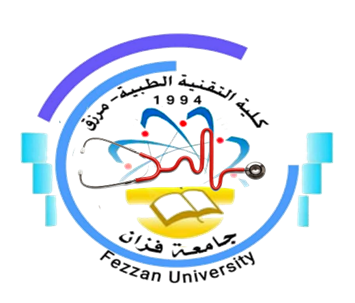 كلية التقنية الطبية/ مرزقنموذج توصيف مقرر دراسياهداف المقرر:(1) يهدف المقرر بدراسة الوظائف الأساسية لجسم الأنسان بدءا بالخلية ثم وانتهاء بأجهزة الجسم   (2) وصف ألية عمل أجهزة الجسم المختلفة وتسلسل الأحداث الفسيولوجية المصاحبة لها.(3) التميز بين الوظائف الطبيعية وغير الطبيعية لأجهزة الجسم المختلفةمحتويات المقرر:طرق التدريس: محاضرات  طرق التقييم:المراجع:رئيس القسم:أ. العارف محمد أحمد           منسق الجودة: أ. إيمان حسين باوهرئيس قسم الجودة:/ أ. خديجة عبدالسلام سعد1اسم البرنامج التعليميوظائف الأعضاء 1 PT3022منسق المقررأ. زكية محمد مولود بلومي 3القسم / الشعبة التي تقدم البرنامججميع الأقسام العلمية4الأقسام العلمية ذات العلاقة بالبرنامججميع الأقسام العلمية5الساعات الدراسية للمقرر2 نظري – 3 عملي6اللغة المستخدمة في العملية التعليميةاللغة العربية7السنة الدراسية / الفصل الدراسيالثالث8تاريخ وجهة اعتماد المقرر2011/ 2012 -   جامعة سبهاالموضوع العلميعدد الساعاتمحاضرةمعملتمارين- المقدمة - موضوع بحث الفسيولوجيا وفروعها. 22--- فسيولوجيا الخلية.- نظرية الخلية (الصفات الأساسية لجميع الخلايا،       تصنيف الخلايا، حجوم الخلايا، وأشكالها). - الخلية الحيوانية حقيقية النواة (تركيبها بالتفصيل) 523-- مكونات الخلية الكيميائية.- انتقال المواد عبر الأغشية ( الانتشار- النقل                     النشط - الأسموزية - الإدخال والأخراج الخلوي) مضخة الصوديوم-البوتاسيوم523-- فسيولوجية الغذاء والتغذية - المواد الغذائية العضوية (الكربوهيدرات –   البروتينات – الدهون) 22--فسيولوجية الغذاء والتغذية- المواد الغذائية غير العضوية (الماء – الأملاح المعدنية – الفيتامينات)22--- الجهاز الهضمي وظائف الجهاز الهضمي- مكونات الجهاز الهضمي- الغدد الهضمية الملحقة- تركيب ووظائف مكونات الجهاز الهضمي (الفم – البلعوم – المرئ ).523-- الجهاز الهضمي- المعدة – الأمعاء الدقيقة.523-- الجهاز الهضمي - الكبد - البنكرياس - الأمعاء الغليظة. 523-الهضم الأنزيمي (هضم الكربوهيدات – هضم الدهون – هضم البروتينات – ضبط إفراز العصارة الهاضمة).الأمتصاص خلال الأمعاء الغليظة.الأيض (الأستقلاب).523-الجهاز الدوريالدم – الخصائص العامة للدم - وظائف الدم- مكونات الدم (البلازما – المصل). - تصنيع خلايا الدم.- خلايا الدم الحمراء523-- خلايا الدم البيضاء .- الصفائح الدموية.523-الجهاز التنفسيأجزائه وأهم صفاتة ووظائفه – حجوم وسعات الرئهالحركات التنفسية .أنتقال الأكسجين وثاني أكسيد الكربون في الدم.بعض أمراض الجهاز التنفسي.523-ر.مطرق التقييمتاريخ التقييمالنسبة المئوية1امتحانات نصفية نظريةبعد الأسبوع الرابع و الثامن 20%2امتحانات عملية الأسبوع العاشر 30%3امتحانات نهائية نهاية الفصل الدراسي50%100 %عنوان المراجعالناشرالنسخةالمؤلفمكان تواجدهاوظائف الأعضاء العام / إعداد : أ. د. أحمد المجدوب القماطي منشورات جامعة الفاتح2007التشريح ووظائف الأعضاء  / تأليف د. مسعود الشريف رحومة / د. عمر عبد المجيد الحبيب د. مهدي إبراهيم حلمي /  الناشر: أعد الكتاب بالمركز الوطني لتخطيط والتدريبوظائف الأعضاء العام / إعداد : أ. د. أحمد المجدوب القماطي منشورات جامعة الفاتح2007التشريح ووظائف الأعضاء  / تأليف د. مسعود الشريف رحومة / د. عمر عبد المجيد الحبيب د. مهدي إبراهيم حلمي /  الناشر: أعد الكتاب بالمركز الوطني لتخطيط والتدريبوظائف الأعضاء العام / إعداد : أ. د. أحمد المجدوب القماطي منشورات جامعة الفاتح2007التشريح ووظائف الأعضاء  / تأليف د. مسعود الشريف رحومة / د. عمر عبد المجيد الحبيب د. مهدي إبراهيم حلمي /  الناشر: أعد الكتاب بالمركز الوطني لتخطيط والتدريبوظائف الأعضاء العام / إعداد : أ. د. أحمد المجدوب القماطي منشورات جامعة الفاتح2007التشريح ووظائف الأعضاء  / تأليف د. مسعود الشريف رحومة / د. عمر عبد المجيد الحبيب د. مهدي إبراهيم حلمي /  الناشر: أعد الكتاب بالمركز الوطني لتخطيط والتدريب